PRICE LIST- TENANTSAll fees are inclusive of VATChange of tenant (tenant’s request)-  £50Variation of tenancy (tenant’s request)- £50Lost keys, security devices- as per receiptsTENANT FEES ACTTenancy Deposits must not exceed the equivalent of five weeks' rent (unless the annual rent exceeds £50,000 in which case deposits are capped at six weeks’ rent).Holding Deposits will be capped at no more than one week’s rent.ESTATE AGENTS (EST. 1978)Sales Rentals Management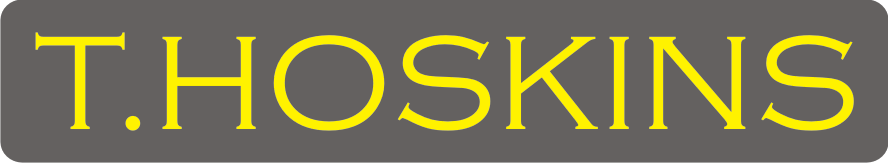 ESTATE AGENTS (EST. 1978)Sales Rentals ManagementPenhurst House352-356 Battersea Park RoadLondon SW11 3BYTed Hoskins Limited Company Reg. 486 3251 VAT No 832 839 410ESTATE AGENTS (EST. 1978)Sales Rentals ManagementTel: 0208 241 4921Email: info@thoskins.co.ukwww.thoskins.co.uk Tel: 0208 241 4921Email: info@thoskins.co.ukwww.thoskins.co.uk 